			Centre commercial 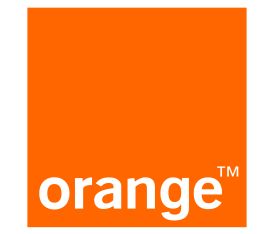 			Maison Rouge 22, place Kléber 67000 Strasbourg 03.88.22.67.70http://www.orange.frHoraires du lundi au samedi : de 9:00 h à 19:00 hObjectif : Gérer une situation d’accueil de visiteurs dans une entrepriseActivité de l’entreprise : Opérateur et vente de multi produits et service dans le domaine de la télécommunicationCompétences mises en œuvre :Contexte :Aujourd’hui le 21 octobre 2019, vous êtes en période de formation chez l’opérateur Orange à Strasbourg. Orange a signé une convention avec votre lycée et contribue à votre formation dans le domaine de l’accueil et du commerce. Le poste occupé par les stagiaires en seconde est : chargé d’accueil des clients. Vous travaillez sous la responsabilité de M. Meyer, votre tuteur.Consignes de la réalisation du jeu de rôles(10 minutes de préparation et 10 minutes de passage)Le groupe classe se divise en quatre ilots correspondant à quatre situations d’accueil (document 4) : Dans chaque ilot :Deux acteurs, dont un hôte ou hôtesse d’accueil et un visiteur,Un ou deux observateurs selon l’effectif du groupeChaque ilot étudie les documents mis à disposition pour préparer le jeu de rôle. A chaque ilot est attribué un profil visiteur par l’enseignant (document 4). Pour préparer sketch d’accueil :L’hôte ou l’hôtesse d’accueil complète la fiche visiteur (annexe1) à partir du profil des visiteurs (document 4)Le visiteur prend connaissance de son profil (document 4)L’observateur prend connaissance de la grille d’analyse (annexe 3)Durant le sketch d’accueil :Les acteurs jouent leur rôleLes observateurs remplissent la grille d’analyse (annexe 3)A l’issue de la simulation :Les acteurs rendent compte au groupe classe sur le jeu de rôle (présentation du profil, difficulté rencontré, ..)Les observateurs leur font part de leurs annotations. Ils restent objectifs en s’appuyant sur des faits et constructifs. L’hôte(sse) prend note de ses points forts et des acquis à consolider.L’enseignant demande à un ou plusieurs binômes d’acteurs de rejouer la saynète devant le groupe en tenant compte des observations précédemment formuléesActeurs : Appropriez-vous les caractéristiques des personnages. Observateurs : Complétez la grille d’analyse (annexe 2).DOCUMENT 1 : Charte d’accueil ORANGE (extrait)Charte d’accueilLa charte de l’accueil est un engagement de l’entreprise à fournir un niveau de prestations de qualité pour toute personne accueillie.C’est la manière de se comporter avec la personne que l’on reçoit afin de créer un climat de confiance. C’est un état d’esprit permanent. Chacun est responsable de l’image qu’il projette de son entreprise.Sourire au visiteur.Etablir un contact visuel.Saluer le visiteur.S’enquérir de l’identité du visiteur.Utiliser un langage soigné et poli.Utiliser un ton agréable.Être disponible pour le visiteur et éviter de faire deux choses à la fois.Assurer une prise en charge rapide, personnalisée et permanente.S’assurer de bien comprendre ce que veut le visiteur, pour être en mesure de bien lui répondre.Demeurer patient et courtois avec un visiteur qui ne semble pas comprendre ce qu’on lui dit ou qui pose une question dont la réponse nous apparaît comme évidente.Ne jamais laisser un visiteur sans réponse À la fin d’une interaction avec le visiteur, lorsque le contexte s’y prête, lui demander s’il a d’autres questions ou besoins, le saluer et l’inviter à revenir nous voir.Consignes d’orientation spécifiques : 1. téléphonie, box : les conseillers de vente2. recrutement, stages : Mme Sales3. toute autre demande : M. MeyerDOCUMENT 2 : Les phrases à dire et à ne pas direIl suffit souvent de peu de chose pour donner à la conversation un caractère aimable et chaleureux. C’est la responsabilité du patron d’informer les employés de la politique de la maison en cette matière.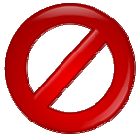 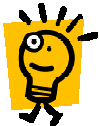 DOCUMENT 3 : Les différentes étapes de votre procédure d’accueil.DOCUMENT 4 : Profils visiteursPremier visiteur 						 Il est 14h00, vous êtes Aline Delanoet, une personne âgée se présentant très énervée car elle a acquis la semaine dernière un téléphone qu’elle n’arrive pas à faire fonctionner. De plus, vous exigez d’être reçue par le vendeur vous ayant vendu le téléphone. 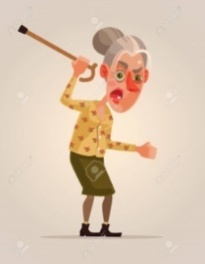 Deuxième visiteur 						 Il est 17 heures, vous êtes Dominique Godard, élève en Bac professionnel Métiers du commerce. Vous souhaitez pouvoir rencontrer un responsable du service du personnel pour effectuer une demande de stage. Vous n'êtes libre que le mercredi après-midi ou le samedi toute la journée.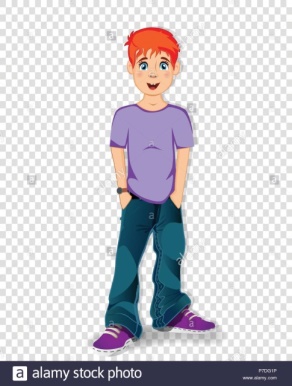 Troisième visiteurVous êtes M. RUFFLE, de l’entreprise « Mantes-Stores » spécialisée dans la vente et pose de stores. Il est 9h30, M. RUFFLE vient poser les stores commandés. Il regarde sa montre, piétine, s’agite, respire bruyamment.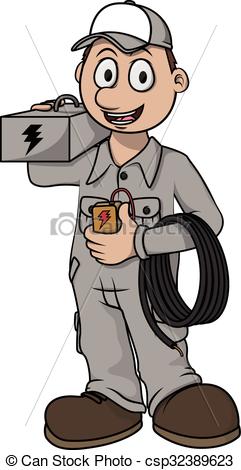 Quatrième visiteurVous êtes M. et Mme Fontaine. Vous avez commandé un téléphone Samsung Galaxy S10e Dual Sim 128 Go, téléphone haut de gamme (prix 759,00 €), il y a maintenant quatre semaines, qui devait être livré rapidement.Il est 10 heures, vous avez pris rendez-vous avec Mme Schmitt pour qu’elle vous remette le téléphone et pour souscrire à une assurance. 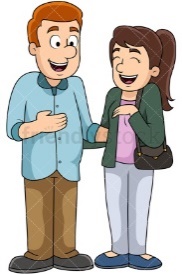 ANNEXE 1 : Fiche visiteurA compléter par l’hôte(sse) de chaque jeu de rôleANNEXE 2 : Grille d'analyseContexte :Aujourd’hui le 22 octobre 2019, Vous travaillez toujours sous la responsabilité de M. Meyer, votre tuteur. Il s’est absenté aujourd’hui et vous a laissé un mémo avec quelques consignes de travail pour ce matin (document 6). Consignes de la réalisation Le groupe classe s’organise en quatre ilots de la même façon que pour la mission 1 : Dans chaque ilot, Tous les élèves complètent et mettent à jour la base de données clients INDIVIDUELLEMENT (Document 5) à partir du mémo laissé par le tuteur et des informations de la mission 1,Le groupe nomme un rapporteur et rédige ensemble le courriel à envoyer à M. Meyer ensemble en suivant les consignes Le rapporteur l’envoie à M. Meyer avec la base de données et un bref compte rendu de du traitement de la situation d’accueil en pièce jointe (les autres collaborateurs du groupe en copie).DOCUMENT 5 : Fichier des clients ORANGE (extrait) enregistré sur le PGIDOCUMENT 6 : Fiche mémo 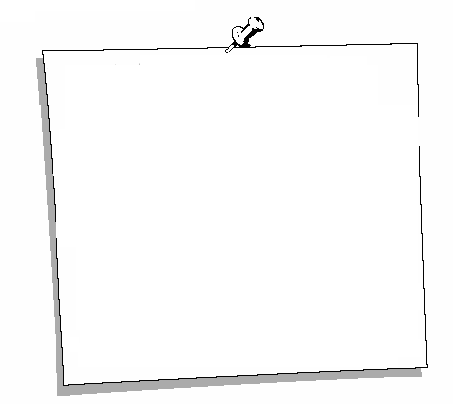 Contexte :Aujourd’hui le 23 octobre 2019, Vous travaillez toujours sous la responsabilité de M. Meyer, votre tuteur. Il vous a envoyé un courriel (document 7), auquel vous devrez répondre.Consignes de la réalisation Mission réalisée en travail individuel :Tous les élèves prennent connaissance du courriel envoyé par M. Meyer, répondent à sa demande.  Tous les élèves recherchent sur le site d’Orange, le ou les produits répondant à la demande de la cliente (mail de M. Meyer ; document 7) et préparent la fiche d’appel téléphonique (annexe 3) en vue du contact avec Mme Delanöet. Si la cliente ne répond au téléphone, laissez-lui un message sur son répondeur pour lui indiquer si le téléphone est en stock, la référence et son prix. Vous lui indiquerez également les horaires d’ouverture de la boutique et l’invitez à venir. Consultez au préalable le document 8 pour préparer sereinement la fiche d’appel (Annexe 3)DOCUMENT 7 : Courriel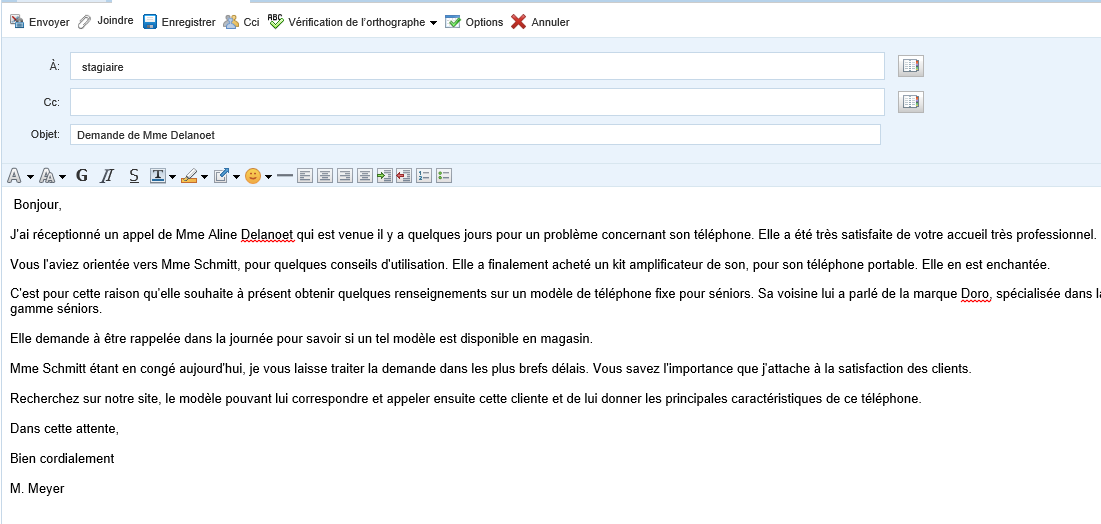 DOCUMENT 8 : La méthode CROCAppeler un client nécessite une bonne préparation. La méthode la plus utilisée pour émettre un appel téléphonique est la méthode CROCANNEXE 3 : Fiche d’appel téléphoniqueDate :Objet : Nom de l’émetteur du message : IDENTITÉ DU CONTACTNom :					 	 Prénom : Tél : MESSAGE1 - Prendre contactD'après vous pourquoi est-ce important de soigner l'accueil des visiteurs ?Qu'est-ce qu'une charte d'accueil et à quoi sert-elle ? Quelles sont les différentes étapes d’une prise de contact réussie ? Quel est le rôle de chacune ? Citez quelques savoir-être indispensables en matière d'accueil ?Quel document devez-vous compléter lors de l'accueil d'un visiteur ? Quel est son utilité ?2 - Suivre la relation clientQuels renseignements trouve - t'on dans une base de données client ?À votre avis est-ce un document interne ou externe à l'entreprise ?Que signifie pour vous "actualiser une base de données client "?Quelle est l'utilité de rendre compte à votre tuteur de vos activités de la journée ?3 - Fidéliser les clientsQue signifie "fidéliser un client " ?BAC PROFESSIONNEL FAMILLE DE METIERS DE LA RELATION CLIENT - CLASSE DE SECONDEBAC PROFESSIONNEL FAMILLE DE METIERS DE LA RELATION CLIENT - CLASSE DE SECONDEActivité 1 : L’accueil de visiteurs chez Orange NOM :Prénom : Mission 1 : Prendre contact (jeu de rôle)Mission 2 : Suivre la relation client (mise à jour des bases, rendre compte)Mission 3 : Fidéliser les clientsDate :Missions : Méta compétences Famille de métiersCompétences travailléesBaccalauréat Métiers de l’accueilMISSION 1 : Prendre contactIntégrer la relation client dans un cadre «omnicanal »1.2 Prendre contact avec le public- Recevoir le visiteurMISSION 1 : Prendre contactIntégrer la relation client dans un cadre «omnicanal »1.3 Identifier la demande- Appréhender la demande du publicMISSION 1 : Prendre contactIntégrer la relation client dans un cadre «omnicanal »1.4 Traiter la demande- Identifier et mobiliser les ressources utiles- Construire une réponse personnalisée en termes d’orientationMISSION 2 : Suivre la relation clientAssurer le suivi de la relation clientCollecter et exploiter l’information dans le cadre de la relation client2.1 Gérer l’information- Actualiser une base de données- Rendre compteMISSION 2 : Suivre la relation clientAssurer le suivi de la relation clientCollecter et exploiter l’information dans le cadre de la relation client3.3 Gérer les réclamations- Recueillir les réclamationsMISSION 3 :Fidéliser les clients (gestion de la mémé)Collecter et exploiter l’information dans le cadre de la relation client3.2 Satisfaire et fidéliser le public- Contribuer à la satisfaction et à la fidélisationLes étapesCe que vous diteset/ou ce que vous faitesÉtablir un contact visuel.Regarder le client de façon bienveillante afin de le mettre en confiance et de lui montrer que l’on a pris en considération son entrée dans le point de vente.Prononcer une formule de bienvenue.Employer une formule simple : « Bonjour, madame ou monsieur », plus le nom du ou de la client(e) si on le/la connaît.Se montrer sincère et accueillant(e).Identifier le visiteur.Dire : « Puis-je connaître votre nom, s’il vous plaît ? »Une fois que l’on connaît son nom, ne pas hésiter à le réutiliser dans la conversation.Faire preuve de tact en toutes circonstances.                                                                                                                                 Date : __________										        Heure : _________FICHE VISITEURParticulier 		Nom, prénom : __________________________________________________________ Adresse : ______________________________________________________________CP - Ville : _____________________________________________________________Courriel : ______________________________________________________________Entreprise  Dénomination : __________________________________________________________Adresse : _______________________________________________________________CP - Ville : ______________________________________________________________Nom et fonction du visiteur : ________________________________________________Courriel : _______________________________________________________________Personne demandée : ____________________________________________________But de la visite : _____________________________________________________________________________________________________________________________________________________________________________________________________Suite donnée :   ____________________________________________________________________________________________________________________________________________GRILLE D’ANALYSE DE LA PRATIQUE DE L’ACCUEILGRILLE D’ANALYSE DE LA PRATIQUE DE L’ACCUEILImpression d’ensemble :         Le chargé d’accueil             a joué son rôle                  n’a pas joué son rôleImpression d’ensemble :         Le chargé d’accueil             a joué son rôle                  n’a pas joué son rôleSAVOIR – FAIRESAVOIR – FAIREDire ce qu’il fautLe dire comme il fautSaluer le visiteur                   Répondre à son besoin         Le faire patienter                   Ne pas prolonger inutilement la conversation       S’exprimer dans un langage correct            S’exprimer dans un registre de langage adapté       S’exprimer clairement :Bonne puissance de la voix 	    Bon débit de parole             	    Bonne articulation               	    Adopter le ton qui convient      	    Ne pas couper la parole          	    Maintenir le contact s’il y a attente                          	    SAVOIR – ETREAvoir une attitude et des gestes adaptésSAVOIR – ETREAvoir une attitude et des gestes adaptésEffectuer une démarche (geste, sourire, parole…) vers le visiteur qui arrive                     Etre disponible à l’écoute                                                                                                    Etre poli                                                                                                                               Etre aimable, souriant                                                                                                         Adopter l’attitude qui convient à la situation et à la personnalité du visiteur                       Position du corps :                     droite                        relâchée                 Regard :                                     droit                          fuyant, baissé         Attitude générale :                     maîtrise de soi          Rires, hésitations    Effectuer une démarche (geste, sourire, parole…) vers le visiteur qui arrive                     Etre disponible à l’écoute                                                                                                    Etre poli                                                                                                                               Etre aimable, souriant                                                                                                         Adopter l’attitude qui convient à la situation et à la personnalité du visiteur                       Position du corps :                     droite                        relâchée                 Regard :                                     droit                          fuyant, baissé         Attitude générale :                     maîtrise de soi          Rires, hésitations    CIVILITÉNOMPRENOMADRESSECODE POSTALVILLETÉLÉPHONECOURRIELDATE DE CREATION DE FICHEMONTANT DES ACHATS EFFECTUES MadameBOMERTMARINE23 rue de la montagne67000Strasbourg03.88.26.32.69b.marine@orange.fr12/02/2018349,90 €MonsieurDELANOETALINE342 route de Strasbourg 67300Schiltigheim03.88.53.69.64del.ali@orange.fr15/05/2019599,00 €MonsieurFONTAINEJEAN127 avenue des armées 67380Lingolsheim03.88.78.62.39j.font@orange.com14/07/2016467,40 €MadameFORMELVALERIE24 rue de la mairie 67800Hœnheim03.88.98.52.64val.forme@orange.fr15/09/2018665,30 €MonsieurFRANCOISXAVIER255 boulevard Leclerc67400Illkirch 03.88.65.62.98fran.fx @orange.fr17/06/2018899,00 €MonsieurHEINSTEINALBERT45 route des lilas67800Bischheim03.88.47.12.36Alb.hein@orange.fr25/04/2015334,50 €MadameMETYSMELISSA2 chemin des forêts67800Bischheim03.88.24.63.98memel@orange.fr30/12/2018459,35 €MadameMONTAIGNEANNE18 rue des acacias 67100Strasbourg03.88.52.84.31mont.an@orange.fr05/05/2014987,00 €MadameMOTIVE CATHERINE19 rue des châtaigniers 67300Schiltigheim03.88.25.64.97cat.motiv@orange.fr25/03/20101274,75 €MadameSAINT PIERRENATACHA46 boulevard des nations68920Geispolsheim03.88.85.36.68Nat.stpi@orange.fr09/08/2013330,50 €MonsieurSALVADORJEAN-JACQUES21 boulevard Joffre67000Strasbourg03.88.58.99.55jj.sal@orange.com21/07/2016345,90 €MonsieurTELLINGUILLAUME10 route de Strasbourg 67540Ostwald03.88.73.52.64Tellin.gui@orange.fr12/12/20151290,00 €Les étapesLe contenuCONTACTSe présenter, donner le nom de l’entreprise, identifier l'interlocuteur, demander l’interlocuteur désiré.Exemple : Bonjour monsieur, Virginie Dupont de chez Orange, vous êtes bien Monsieur Bellay ? RAISON DE L'APPELExposer l’objet / le motif de l’appel.Exemple : Je vous appelle au sujet de votre demande …OBJECTIF DE L'APPELObtenir/proposer un rendez-vous, donner une information, passer une commande, administrer un questionnaire, ...Développer ses idées pour arriver au résultat espéré.Exemple : Je souhaite vous communiquer l’information …CONCLUSIONReformuler, confirmer, remercier et prendre congé.Exemple : Bien monsieur, nous nous rencontrons donc mardi … à … heures. Je vous remercie et je vous souhaite une bonne journée monsieur Bellay.ÉtapesRôle